     Szkoła    Podstawowa    w  Bożem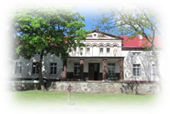 Przedmiotowe Zasady Oceniania w Edukacji WczesnoszkolnejPodstawa prawna:Rozporządzenie Ministra Edukacji Narodowej z dnia 10 czerwca 2015 r. w sprawie szczegółowych warunków i sposobu oceniania, klasyfikowania i promowania uczniów i słuchaczy w szkołach publicznych. Rozporządzenie stanowi wykonanie upoważnienia zawartego w art. 44b ustawy z dnia 7 września 1991 r. o systemie oświaty (Dz.U. z 2004 r. nr 256, poz. 2572, z późn. zm.), wprowadzonego ustawą z dnia 20 lutego 2015 r. o zmianie ustawy o systemie oświaty oraz niektórych innych ustaw (Dz.U. z 2015 r. poz. 357).Cele edukacyjneWspomaganie dziecka w rozwoju intelektualnym, emocjonalnym, społecznym, etycznym, fizycznym i estetycznym.Przygotowanie do życia w zgodzie z samym sobą, ludźmi i przyrodą.Dbałość o to, aby dziecko rozróżniało dobro od zła, było świadome przynależności społecznej ( do rodziny, grupy rówieśniczej i wspólnoty narodowej ) oraz rozumiało konieczność dbania o przyrodę.Kształtowanie systemu wiadomości i umiejętności potrzebnych dziecku do poznawania i rozumienia świata, radzenia sobie w codziennych sytuacjach oraz do kontynuowania nauki w klasach IV-VIII szkoły podstawowej.Rejestr celów dla klasy I:wprowadzenie i utrwalenie liter, początkowa nauka czytania i pisania; rozwijanie  zainteresowania czytaniem i książkami; liczenie w zakresie 10;orientacja w najbliższym otoczeniu przyrodniczo-społecznym z wykorzystaniem doświadczenia i obserwacji;wstępna nauka języka obcego nowożytnego z naciskiem na komunikowanie się;rozbudzanie zainteresowań kulturą i sztuką;rozwijanie poczucia estetyki, umuzykalnianie;edukacja motoryczno- zdrowotna;wdrażanie do funkcjonowania w zespole uczniowskim;Rejestr celów dla klasy II:doskonalenie techniki czytania i pisania;kształtowanie umiejętności wypowiadania się na określony temat;rozwijanie zainteresowań czytelniczych;rozszerzenie zakresu liczbowego, liczenie z wykorzystaniem czterech podstawowych działań matematycznych, rozwiązywanie prostych zadań tekstowych;poszerzanie wiedzy przyrodniczo- społecznej z elementami kulturowymi;doskonalenie umiejętności posługiwania się językiem obcym;rozwijanie wrażliwości na sztukę poprzez kontakt z literaturą, muzyką ,malarstwem, rzeźbą , architekturą;rozwijanie sprawności motorycznej;edukacja zdrowotna;motywowanie do pracy w zespole.Rejestr celów dla klasy III:czytanie ze zrozumieniem , stosowanie różnorodnych form wypowiedzi ustnych i pisemnych, znajomość zasad gramatycznych, orograficznych i kaligraficznych oraz umiejętność korzystania z różnych źródeł informacji;pogłębianie zainteresowań czytelniczych;doskonalenie liczenia w zakresie 100, rozszerzenie zakresu liczbowego do 1000, analiza treści zadań złożonych, wdrażanie do logicznego myślenia;pogłębianie znajomości środowiska społeczno- przyrodniczego wybranych regionów Polski, Europy i świata;doskonalenie umiejętności posługiwania się językiem obcym;pogłębianie zainteresowań muzycznych, plastycznych, artystycznych dzieci oraz wdrażanie do aktywnego uczestniczenia w kulturze;edukacja motoryczno- zdrowotna;kształtowanie aktywnego stylu życia;przygotowanie do samodzielnej pracy i nauki.Ocena opisowaOcena opisowa to ustne lub pisemne poinformowanie o postępach ucznia. Ma ono dostarczyć informacji uczniowi- rodzicom- nauczycielowi.Uczniowidostarcza informacji o efektach jego szkolnej aktywności;wskazuje jak pokonać napotkane trudności;motywuje do dalszego wysiłku;jest zachętą do samooceny;umacnia wiarę we własne możliwości.Rodzicom•	dostarcza rzetelnej, szczegółowej informacji o ich dziecku, na podstawie której będą mogli w porę podejmować właściwe działania na rzecz jego dalszego, prawidłowego rozwoju.Nauczycielowi•	dostarcza informacji na jakim poziomie rozwoju znajduje się uczeń w danym momencie edukacji oraz o tym czy stosowany przez nauczyciela system pracy z uczniem jest efektywny.W klasach I-III szkoły podstawowej ocena klasyfikacyjna półroczna i roczna jest oceną opisową za wyjątkiem religii/etyki, gdzie obowiązuje ocena cyfrowa. Roczna opisowa ocena klasyfikacyjna z zajęć edukacyjnych dla klas I-III uwzględnia poziom opanowania przez ucznia wiadomości i umiejętności z zakresu wymagań określonych w podstawie programowej kształcenia ogólnego dla I etapu edukacyjnego oraz wskazuje potrzeby rozwojowe i edukacyjne ucznia związane z przezwyciężeniem trudności w nauce lub rozwijaniem uzdolnień.W każdym z wyróżnionych okresów roku szkolnego ocenianie odbywa sie poprzez ocenianie bieżące. Na podstawie bieżącej dokumentacji (teczka ucznia, notatnik nauczyciela, zeszyt ucznia) nauczyciel wychowawca systematycznie odnotowuje w e-dzienniku zajęć, ćwiczeniach i zeszytach uczniowskich osiągnięcia podopiecznych.W klasach I – III nie przewiduje się możliwości odwoływania się od ustalonych przez nauczycieli ocen opisowych.W edukacji wczesnoszkolnej ocenianie bieżące obejmuje:umiejętność wypowiadania się;technikę czytania i pisania;podstawy ortografii i gramatyki;liczenie w zależności od poziomu nauczania;rozwiązywanie zadań tekstowych;ogólną wiedzę o otaczającym świecie;język nowożytny;edukację informatyczną;zaangażowanie w zajęcia o charakterze artystycznym i sportowym.W bieżącej pracy ucznia można stosować ocenę:słowną - ustne wyrażenie uznania lub dezaprobaty np. brawo, bardzo ładnie, wspaniale, ładnie, postaraj się, popracuj jeszcze, popraw się itp.;ocenę spontaniczną połączoną z gestem, mimiką i niewerbalnym przekazem informacji przez nauczyciela;pisemną - w formie krótkiego komentarza do zeszytu uczniowskiego - określającą jakość, mocne i słabe strony pracy ucznia;wyrażoną w formie cyfr od 1 do 6, którym przypisane są opisy:6 - Super  5 - Bardzo dobrze4 - Dobrze3 – Słabo2 – Bardzo słabo1 – Nie potrafiszOcenę w postaci stopnia, wprowadza się jako ocenę cząstkową w celu przyzwyczajenia dziecka do sposobu oceniania w klasach starszych.Ocena opisowa uzależniona jest od poziomu opanowania wiedzy i umiejętności ucznia
i określona jako                        poziom najwyższypoziom wysoki poziom wyżej średni poziom średni poziom niski poziom najniższyZapis w e-dzienniku przyjmuje się w postaci wyżej wymienionej skali:Testy sprawdzające wiadomości i umiejętności w edukacji wczesnoszkolnej  będą oceniane z uwzględnieniem następujących progów procentowych:poziom najwyższy –     96% - 100 %poziom wysoki—      90 % - 95%poziom wyżej średni— 75% - 89%poziom średni —       50% - 74%poziom niski —        30 % - 49%poziom najniższy —   do 29%Nauczyciele prowadzący zajęcia z edukacji informatycznej i języka nowożytnego w klasach I-III, stosują przyjęte zasady oceniania wspólne dla wszystkich dziedzin edukacyjnych.Bieżące osiągnięcia edukacyjne uczniów klas I -III z religii dokonuje się w e-dzienniku stosując ocenianie stopniem szkolnym w postaci cyfrowych skrótów (6 - celujący, 5 - bardzo dobry, 4 - dobry, 3 - dostateczny, 2 - dopuszczający, 1 - niedostateczny). Ocena półroczna i końcoworoczna z religii jest wyrażona stopniem.9. Przy ustalaniu oceny z zakresu edukacji plastycznej, technicznej, muzycznej i ruchowej należy w szczególności brać pod uwagę wysiłek wkładany przez ucznia w wywiązywanie się z obowiązków wynikających ze specyfiki przedmiotu.10. Ocena z zachowania jest również oceną opisową. Wyraża opinię o spełnieniu przez ucznia obowiązków szkolnych, jego kulturze, postawie wobec kolegów i innych osób oraz aktywności społecznej.KryteriaKultura osobista.Uczeń:kulturalnie zachowuje się w szkole i w miejscach publicznych;potrafi panować nad emocjami (płacz, gniew, niepokój, agresja);jest koleżeński, grzeczny i uprzejmy, stosuje na co dzień formy grzecznościowe;dba o higienę osobistą oraz porządek w miejscu pracy;szanuje własność prywatną i społeczną.Stosunek do obowiązków szkolnych (obowiązkowość).Uczeń:dotrzymuje umów i zobowiązań;jest punktualny;wkłada wysiłek w wykonywaną pracę;jest aktywny w czasie zajęć;pamięta o obowiązkach ucznia (prace domowe, przybory szkolne);pracuje na lekcjach we właściwym tempie, samodzielnie doprowadza prace do końca.Relacje z rówieśnikami.Uczeń:szanuje kolegów;chętnie udziela pomocy innym;troszczy się o zdrowie i bezpieczeństwo własne oraz kolegów;dokonuje samooceny i oceny zachowania innych;potrafi cieszyć się z sukcesów koleżanek i kolegów.Współdziałanie w grupie.Uczeń:zgodnie bawi się w grupie;wykazuje odpowiedzialność za efekty pracy;przewodniczy lub podporządkowuje się grupie.Aktywność społecznaUczeń:podejmuje oferowane zadania;pełni odpowiedzialnie powierzoną funkcję;chętnie wykonuje dodatkowe prace literackie, plastyczne, techniczne;bierze udział w konkursach literackich, plastycznych oraz w zawodach sportowych na terenie szkoły oraz na szczeblu pozaszkolnym.11. PromowanieW wyjątkowych przypadkach uzasadnionych poziomem rozwoju i osiągnięć ucznia w danym roku szkolnym lub stanem zdrowia ucznia, rada pedagogiczna może postanowić o powtarzaniu klasy przez ucznia klas I- III szkoły podstawowej, na wniosek wychowawcy oddziału, po zasięgnięciu opinii rodziców ucznia lub na wniosek rodziców ( prawnych opiekunów ucznia), po zasięgnięciu opinii wychowawcy oddziału.Na wniosek rodziców ucznia i po uzyskaniu zgody wychowawcy oddziału albo na wniosek wychowawcy oddziału i po uzyskaniu zgody rodziców ucznia, rada pedagogiczna może postanowić o promowaniu ucznia klasy I i II szkoły podstawowej do klasy programowo wyższej również w ciągu roku szkolnego, jeżeli poziom rozwoju i osiągnięć ucznia rokuje opanowanie w jednym roku szkolnym treści nauczania przewidzianych w programie nauczania dwóch klas.12.Formy sprawdzania wiadomościciche czytanie;głośne czytanie;przepisywanie;pisanie z pamięci;próby pisania ze słuchu;sprawdziany;kartkówki;wypowiedzi ustne;wypowiedzi pisemne (układanie zdań);prace domowe;recytacje;prowadzenie zeszytu i ćwiczeń;samodzielne zdobywanie wiadomości, lektura;dostrzeganie zjawisk przyrodniczych;liczenie pamięciowe;wykonywanie i zapisywanie działań matematycznych;układanie zadań;przeprowadzanie pomiarów;stosowanie technik plastycznych i technicznych;dokładność i estetyka wykonania prac;wiedza o sztuce;śpiew i ruch przy muzyce;rozpoznawanie utworów muzycznych;aktywność na lekcji i praca w zespole;indywidualny wysiłek ucznia włożony w wykonanie zadania.13. Pisanie z	pamięci i ze słuchu oceniane są następująco:6 (super) – 0- 1 błędów5 (bardzo dobrze) – 2-3 błędy4 (dobrze) – 4-5 błędów3 (słabo) – 6-7 błędów2 (bardzo słabo) – 8-9 błędów1 (nie potrafisz) – powyżej 9 błędówWypowiedzi pisemne oceniane są następująco:Pod koniec pierwszego etapu edukacji zostaje przeprowadzony zewnętrzny test kompetencji dla klas trzecich szkoły podstawowej. Wyniki testu w formie pisemnej zostają przekazane rodzicom/prawnym opiekunom.Wobec uczniów, którzy posiadają opinię lub orzeczenie z PP-P stosuje się indywidualne kryteria oceny zgodne z zaleceniami poradni.KRYTERIA OCENY ZACHOWANIA1.W ocenie opisowej wychowawca określa zachowanie ucznia jako wzorowe, jeśli on spełnia następujące kryteria:jest koleżeński i pracowity;jest zawsze przygotowany do zajęć;systematycznie odrabia zadania domowe;bardzo chętnie wykonuje zadania na lekcji;jest aktywny na zajęciach;chętnie podejmuje i sam organizuje działania w zespole klasowym;szanuje kolegów i lubi pomagać innym;szanuje osoby z najbliższego otoczenia;odznacza się dużą kulturą osobistą i jego zachowanie jest wzorem dla
innych uczniów;wkłada wysiłek w wykonane prace, które są estetyczne i dokładne; cechuje go duża odpowiedzialność, punktualność i zdyscyplinowanie;bierze udział w konkursach i zawodach sportowych.2.W ocenie opisowej wychowawca określa zachowanie ucznia jako właściwe, jeśli on spełnia następujące kryteria:potrafi współdziałać w grupie;jest zgodny i szanuje kolegów;kulturalnie zwraca się do kolegów i osób dorosłych.zachowuje się kulturalnie w szkole i na wycieczkach;jest grzeczny i uprzejmy;wkłada wysiłek w wykonywaną pracę;utrzymuje porządek w miejscu pracy;czasami zapomina o odrobieniu zadania domowego;jest punktualny.3.W ocenie opisowej wychowawca określa zachowanie ucznia jako niezadowalające, jeśli on spełnia następujące kryteria:niechętnie podejmuje działania w grupie;jest niekoleżeński, konfliktowy i agresywny;jest niezdyscyplinowany;niechętnie podejmuje się wykonania poleconych prac;nie utrzymuje porządku w miejscu pracy;jest niepunktualny;nie wykonuje poleceń nauczyciela;często zapomina o odrabianiu zadań domowych.WARUNKI  I  ZASADY PRZYZNAWANIA UCZNIOM WYRÓŻNIEŃ NA KONIEC ROKU SZKOLNEGOWszyscy uczniowie klas I i II otrzymują dyplom ukończenia danego poziomu edukacji.Uczniowie klasy III otrzymują nagrody książkowe. Nagród nie otrzymują ci uczniowie, którzy w sposób rażący łamią regulamin szkoły. Otrzymują natomiast pamiątkowy dyplom ukończenia I etapu edukacyjnegoBoże 18,  11-700 Mrągowo;    tel. (0-89) 742-32-92;   e-mail: szkolaboze @ op. plOcenaPoziom osiągnięćDopuszczalny komentarzKryteria123Uczeń wykonuje zadania wykraczające poza założenia programowe danej klasy, biegle posługuje się zdobytymi wiadomościami.6Poziom najwyższySuperUczeń:-	umie samodzielnie rozwiązywać sytuacje problemowe związane z tematyką lekcyjną oraz życiem społecznym,-	aktywnie pracuje na lekcji, chętnie podejmuje dodatkową pracę,-	jest systematyczny,-	jest zawsze przygotowany do lekcji,-	sięga do różnych źródeł informacji,-	sprawnie operuje zdobytymi wiadomościami,-	zawsze kończy pracę przed przewidzianym czasem,-	opanował wiedzę wykraczającą poza program danej klasy.Uczeń nabywa niezbędną wiedzę i umiejętności w zakresie założeń programowych danej klasy i potrafi je w pełni stosować w różnych sytuacjach.5Poziom wysokiBardzo dobrzeUczeń:-	podejmuje rozwiązywanie sytuacji problemowych,-	aktywnie pracuje na lekcji,-	jest systematyczny,-	jest przygotowany do lekcji,-	rozwija swoje zainteresowania,-	operuje zdobytymi wiadomościami,-	kończy pracę w przewidzianym czasie,-	opanował wiedzę przewidzianą w programie danej klasy w zakresie pełnym.4Poziom wyżej średniDobrzeUczeń, stosując zdobyte wiadomości, rozwiązuje łatwe zadania.  Z pomocą nauczyciela rozwiązuje  niektóre typowe zadania i problemy o średnim stopniu trudności. Uczeń:-	aktywizowany przez nauczyciela rozwiązuje sytuacje problemowe,-	aktywnie pracuje na lekcji,-	jest systematyczny,-	jest przygotowany do lekcji,-	przejawia i rozszerza zainteresowania,-	właściwie wykorzystuje zdobyte wiadomości,-	opanował wiedzę przewidzianą w programie danej klasy na poziomie średnim,-	kończy pracę w przewidzianym czasie.3Poziom średni    SłaboUczeń popełnia nieliczne błędy, wymaga czasami pomocy nauczyciela,   posiada   wiedzę   w   zakresie   założeń programowych.Uczeń:-	pracuje na lekcjach z pomocą nauczyciela,-	jest mało systematyczny,-	nie zawsze jest przygotowany do lekcji,-	nie przejawia aktywności na lekcji,-	opanował w pełni podstawowe wymagania programowe,-	wymaga stałej motywacji do pracy.2   Poziom niski   Bardzo SłaboUczeń    ma    problemy    z   opanowaniem   podstaw programowych, nie zawsze potrafi zastosować poznane wiadomości i umiejętności w praktyce, wymaga pomocy nauczyciela.Uczeń:-	pracuje na lekcji ze stałą pomocą nauczyciela,-	jest niesystematyczny,-	jest często nieprzygotowany do lekcji,-	jest bierny na lekcji,-	opanował wymagania programowe w zakresie koniecznym, niezbędnym do dalszej nauki,-	zazwyczaj nie kończy pracy w przewidzianym czasie.1  Poziom najniższy    Nie potrafiszUczeń w swoich działaniach i rozwiązywaniu zadań wymaga ciągłej pomocy ze strony nauczyciela. Posiada duże braki w wiadomościach i umiejętnościach. Nie pracuje samodzielnie.Uczeń: -	zazwyczaj nie pracuje na zajęciach,-	najczęściej jest nieprzygotowany do lekcji,-	nie bierze udziału w zajęciach,-	nie opanował nawet w minimalnym stopniu wymagań programowych,-	nie wykazuje chęci do pracy.I. Stosowanie formy wypowiedzi pisemnej1 pkt - nadanie wypowiedzi odpowiedniej  formy 0 pkt - nadanie wypowiedzi innej formy niż wskazana0-1II. Realizacja tematu (treść)1 pkt - pełna lub przynajmniej częściowa realizacja tematu 0 pkt - brak realizacji tematu   0-1III. Spójność tekstu1 pkt - zbudowanie spójnej i logicznie uporządkowanej wypowiedzi (kolejne zdania są ze sobą powiązane) 0 pkt - brak spójności tekstu0-1IV. Przestrzeganie norm językowych1 pkt - przestrzeganie norm językowych w wypowiedzi; dopuszcza się:-2 błędy językowe w pracach liczących 5 zdań-4 błędy językowe w pracach liczących więcej niż 5 zdań 0 pkt - nieprzestrzeganie norm językowych w wypowiedzi:-popełnienie więcej niż 2 błędów językowych w pracach liczących 5 zdań-popełnienie więcej niż 4 błędów językowych w pracach liczących więcej niż 5 zdań0-1V. Przestrzeganie podstawowych norm ortograficznych1 pkt - przestrzeganie norm ortograficznych w wypowiedzi; dopuszcza się:-2 błędy ortograficzne w pracach składających się z 5 zdań-4 błędy ortograficzne w pracach liczących więcej niż 5 zdań 0 pkt - nieprzestrzeganie norm ortograficznych:-	popełnienie więcej niż 2 błędów ort. w pracach liczących 5 zdań-	popełnienie więcej niż 4 błędów ort. w pracach liczących więcej niż 5 zdań0-1W pracach uczniów, u których rozpoznano ryzyko specyficznych trudności w uczeniu się czytania i pisania, należy stosować następujące kryterium:1 pkt - zamykanie myśli w obrębie zdania (dopuszczalny 1 błąd) 0 pkt - błędy w zakresie wyznaczania granicy zdań (2 błędy i więcej)W pracach uczniów, u których rozpoznano ryzyko specyficznych trudności w uczeniu się czytania i pisania, należy stosować następujące kryterium:1 pkt - zamykanie myśli w obrębie zdania (dopuszczalny 1 błąd) 0 pkt - błędy w zakresie wyznaczania granicy zdań (2 błędy i więcej)VI. Przestrzeganie podstawowych norm interpunkcyjnych1 pkt - przestrzeganie norm interpunkcyjnych w wypowiedzi; dopuszcza się:-1 błąd interpunkcyjny w zapisie znaków interpunkcyjnych kończących zdania i 3 błędy interpunkcyjne w zapisie przecinków przy wyliczaniu, myślników lub cudzysłowów w pracach liczących 5 zdań-2 błędy interpunkcyjne w zapisie znaków interpunkcyjnych kończących zdania i 4 błędy interpunkcyjne w zapisie przecinków przy wyliczaniu, myślników lub cudzysłowów w pracach liczących więcej niż 5 zdań0-1